Dear Colleagues!The Organizing Committee herewith invites you to the Xth International scientific-practical conference “Actual Problems of Economic Development”, which will be held on  October 4-5, 2019 at  Belgorod State Technological University named after V.G. Shukhov.CONFERENCE TOPICSEconomic issues and prospects for global and regional developmentActual problems of economic theory and practice in business functioning Theory and practice in management and marketingTopics in reforming and development of accounting, auditing, taxation and finances in RussiaREGISTRATION CARDfor participant of  Xth International scientific-practical conference “Actual Problems of Economic Development”Last Name	 First Name 	Second Name 	Position	 Academic degree 	Academic title 	Organization’s name 	Phone	Phone mobile 	E-mail	Report type                     oral report                     poster report                     plenary reportType of participation 
(full-time / correspondence) _______________Report name ___________________________Conference topic	                                                       (put a number of topic)The form should be applied at Organizing Committee 
until April 1, 2019 by e-mail conf@intbel.ru.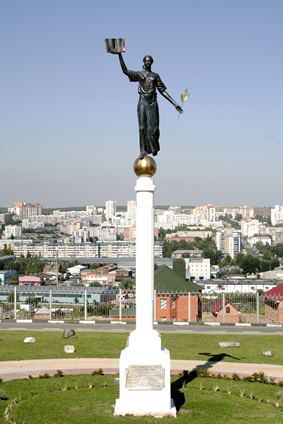 DEADLINESApril 1, 2019 – registration deadlineApril 30, 2019 – submission of draft manuscripts May 30, 2019 – second circular
September 30, 2019 – distribution of the conference program October 4-5, 2019 –  Xth International scientific-practical conference “Actual Problems of Economic Development”LANGUAGESRussian, EnglishForm of conducting: full-time / correspondence. The conference proceedings will be assigned an international ISBN index, publication in the Russian Science Citation Index (RISC) database of the Scientific Electronic Library elibrary.ru.The proceedings will be posted on the website and open access repositories of BSTU named after V.G. Shukhov.LOCAL ORGANIZING COMMITTEEEkaterina Gokova,Anastasiya Goryagina,Natalia Kirillova, Natalia Kalmykova.CONTACTS308012, Russia, Belgorod, Kostyukova, 46, BSTU named after V.G. Shukhov Dept of Scientific and Technical Informationtel/fax: (4722) 55-17-49, e-mail: conf@intbel.ruEvent held 
with the financial support of the 
Russian Foundation for Basic ResearchORGANIZING COMMITTEE
Chairman:Sergey Glagolev, Dr. Econ Sci, prof.Co-chairman:
Yuriy Doroshencko,  Dr. Econ Sci, prof.Chairman’s deputies: Irina Somina, Dr. Econ Sci, prof.Committee members: Sergey Kupriyanov, Dr. Econ Sci, prof;Maria Starikova, Dr. Econ Sci, prof;Sofia Bukhonova, Dr. Econ Sci, prof;Irina Slabinskaya, Dr. Econ Sci, prof;Maria Seroshtan, Dr. Econ Sci, prof.PROGRAM COMMITTEEChairman:Yuriy Seliverstov, Dr. Econ Sci, prof.Chairman’s deputies:Anatoliy Rudychev, Dr. Econ Sci, prof.Committee members:Elena Chizhova, Dr. Econ Sci, prof.;Ekaterina Schetinina, Dr. Econ Sci, prof.;Alexander Troshin, Dr. Econ Sci, prof.;Elena Arskaya, Cand. Econ Sci, Asc. prof.;Tadia Jukic, prof.;Jivota Radosavljevic, phD, prof;Milan Radosavljevic, phD, prof.;Maya Andjelkovic, prof.CONFERENCE SITE
http://conf.bstu.ru/conf_bstu/aktualnie_problemi_2019 First Circular
The Ministry of Science and Higher Education of the Russian FederationBelgorod Regional 
Department of Economic DevelopmentThe Faculty of Business Studies and Law
Nikola Tesla - Union UniversityThe Faculty of IT and Engineering
Nikola Tesla - Union UniversityThe Faculty Of Economics
University Of NišInstitute of Economics and Management
Belgorod State Technological University named after V.G. ShukhovXth International scientific-practical conference Actual Problems of Economic Development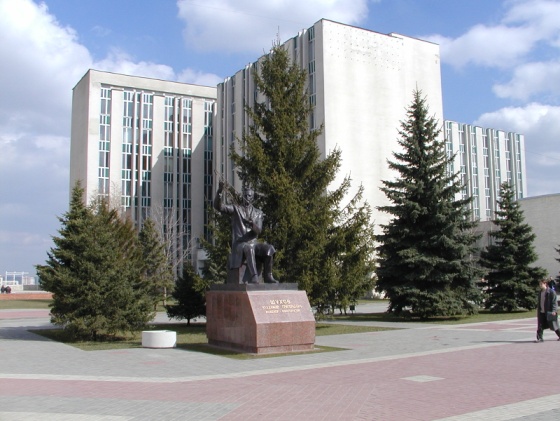 October 4-5, 2019 Belgorod, Russia